Orientar e informar al ciudadano  sobre los Parques Urbanos. La Compañía de Parques Nacionales administra  siete (7) Parques Urbanos para el disfrute de toda la ciudadanía. Los Parques Urbanos son zonas verdes de esparcimiento que encuentras cerca de tu casa y cuyo fin es brindar un espacio de entretenimiento.Estos Parques Urbanos sirven de refugio para una gran diversidad de especies ayudando a mantener una riqueza biológica en el medio ambiente urbano.El ciudadano podrá visitar los siguientes Parques Urbanos:Parque Nacional Luis Muñoz Rivera (Viejo San Juan) (787) 721-6133Parque Nacional Julio E. Monagas (Bayamón) (787) 269-6600/6603Parque Acuático Infantil (Humacao) (787) 852-1660Parque Nacional Plaza La Libertad (Condado) (787) 721-6133Parque Nacional Plaza Las Nereidas (Condado) (787) 721-6133Parque Nacional Isla de Cabras (Toa Baja) (787) 788-0440Parque Nacional Enrique Martí Coll (Hato Rey) (787) 763-0613Para servicios, horarios, tarifas de entrada, estacionamiento y alquiler de instalaciones  puede comunicarse  directamente con el Parque Urbano  a los teléfonos arriba mencionados.Público en general y visitantes que llegan a Puerto Rico.Esta información fue revisada y aprobada por la agencia. Es responsabilidad del ciudadano orientarse sobre toda documentación adicional y de ser necesario, solicitar asesoría de un especialista. Tu Línea de Servicios de Gobierno 3-1-1 no está autorizada a ofrecer ningún tipo de asesoría, completar solicitudes y/o formularios a nombre del ciudadano.El Parque Acuático Infantil abre sus facilidades al público anualmente durante el verano, desde mayo hasta septiembre.No se permite comida en áreas cercanas a las piscinas en el Parque Acuático Infantil.Para el alquiler de instalaciones, el ciudadano deberá llamar o visitar la Oficina Administrativa del centro o instalación para su debido registro y pago.  Directorio de Parques UrbanosPara dirección y horario de servicio de los Parques Urbanos  Directorio de Parques UrbanosPáginas Web de la Compañía de Parques Nacionales – www.parquesnacionalespr.com/  y www.cpnpr.gobierno.prEntrada libre de costo para los siguientes Parques Urbanos:Parque Nacional Luis Muñoz RiveraParque Nacional Julio E. MonagasParque Nacional Plaza La LibertadParque Nacional Plaza Las NereidasParque Nacional Lineal Enrique Martí CollCosto de entrada al Parque Acuático Infantil:Niños de 3 a 12 años 			cinco dólares ($5.00)De 13 a 61 años  			cuatro dólares ($4.00)Seniors 62 a 74 años  			dos dólares ($2.00)Seniors 75 años en adelante      	gratisCosto de estacionamiento: Carro 			tres dólares ($3.00)Guagua SUV o Minivan 		cuatro dólares ($4.00)Guagua Escolar 			cinco dólares ($5.00)El Parque Nacional Isla de Cabras tendrá un cargo por uso de estacionamiento:Motoras 				dos dólares ($2.00)Autos 				tres dólares ($3.00)Mini Van 				cuatro dólares ($4.00)Autobuses 			cinco dólares($5.00)Proteger y cuidar los Parques Urbanos mientras lo visitan y disfrutan.Para alquiler de las instalaciones en los Parques Urbanos (Gazebos, Áreas verdes, Terrazas, Pérgolas) deberá llamar o visitar la Oficina de Administración  del Parque Urbano de su interés para su debido registro y pago.¿La Compañía de Parques Nacionales ofrece instalaciones para personas con impedimento? - Sí, el ciudadano deberá notificar con anticipación, de forma que se puedan separar dichas instalaciones sujeto a su disponibilidad.¿Qué significa pérgola? Es una estructura techada ubicada en espacios abiertos para la celebración de actividades y eventos. Es similar a un gazebo.Página(s) de Internet:	www.cpnpr.gobierno.pr	www.parquesnacionalespr.com/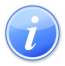 Descripción del Servicio 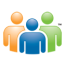 Audiencia y Propósito 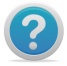 Consideraciones 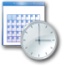 Lugar y Horario de Servicio 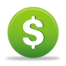 Costo del Servicio 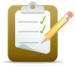 Requisitos para Obtener Servicio 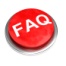 Preguntas Frecuentes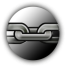 Enlaces Relacionados